Las normativas que aplicaría para ese contexto específico son las siguientes:Decreto 3039 de 2007"Por el cual se adopta el Plan Nacional de Salud Pública 2007-2010. Este decreto incluye las prioridades, objetivos, metas, estrategias y define la responsabilidades en salud pública".Decreto 2566 de 2009“Por el cual se adopta la tabla de enfermedades profesionales, actualizado después por el Decreto 1477 de 2014 y 676 de 2020”.Decreto 1477 de 2014"Por el cual se expide la Tabla de Enfermedades Laborales".Decreto 351 de 2014“Por el cual se reglamenta la gestión integral de los residuos generados en atención a la salud y otras actividades”Decreto 780 2016"Por medio del cual se expide el Decreto Único Reglamentario del Sector Salud y Protección Social"Decreto 676 de 2020“Por el cual se incorpora una enfermedad directa a la tabla de enfermedades laborales y se dictan otras disposiciones. La principal modificación en este Decreto es la inclusión del COVID-19 en la tabla de enfermedades laborales”.Resolución 2400 de 1979Se establecen las disposiciones sobre vivienda, higiene y seguridad en los establecimientos de trabajoResolución 2183 de 2004Manual de Buenas Prácticas de Esterilización para Prestadores de Servicios de Salud.Resolución 156 de 2005 Por la cual se adoptan los formatos de informe de accidente de trabajo y de enfermedad profesionalResolución 2378 de 2008Por la cual se adoptan las Buenas Prácticas Clínicas para las instituciones que conducen investigación con medicamentos en seres humanosResolución 1841 de 2013Por la cual se adopta el Plan Decenal de Salud Pública 2012 - 2021Resolución 839 de 2017Establecer el manejo, custodia, tiempo de retención, conservación y disposición final de los expedientes de las historias clínicaNTC 5254 2006Guía para el establecimiento e implementación del proceso de administración de riesgos involucrando el establecimiento del contexto y la identificación, análisis, evaluación, tratamiento, comunicación y el monitoreo en curso de los riesgosGTC 45 de 2012Guía para la identificación de los peligros y la valoración de los riesgos en seguridad y salud ocupacional.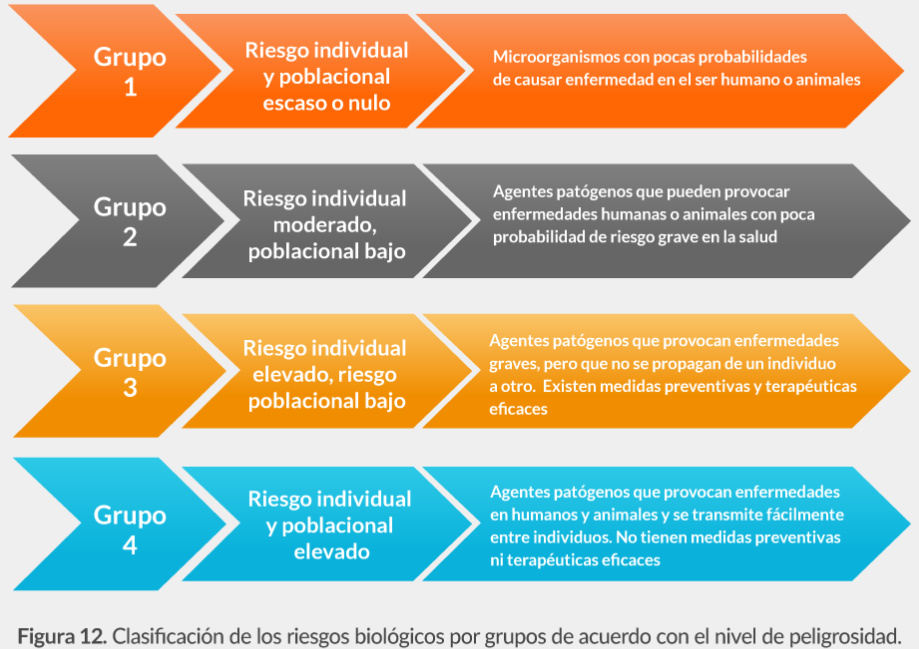 